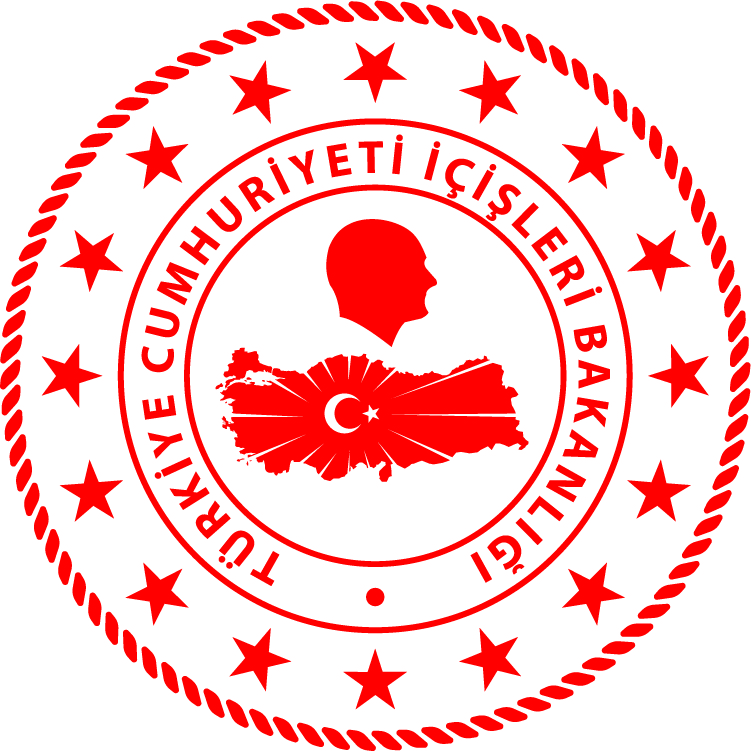 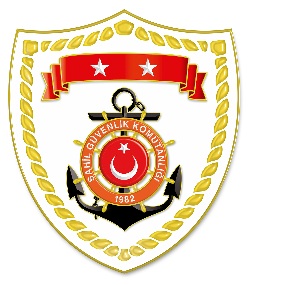 Ege BölgesiS.
NoTARİHMEVKİ VE ZAMANKURTARILAN SAYISIKURTARILAN/YEDEKLENEN TEKNE SAYISIAÇIKLAMA114 Nisan 2021BALIKESİR/Ayvalık00.2034-Ayvalık açıklarında Yunanistan unsurları tarafından Türk Karasularına geri itilen lastik bot içerisindeki 34 düzensiz göçmen kurtarılmıştır.214 Nisan 2021MUĞLA/Marmaris02.506-Marmaris açıklarında Yunanistan unsurları tarafından Türk Karasularına bırakılan can salı içerisindeki 6 düzensiz göçmen kurtarılmıştır.314 Nisan 2021ÇANAKKALE/Ayvacık10.5251-Ayvacık açıklarında Yunanistan unsurları tarafından Türk Karasularına geri itilen lastik bot içerisindeki 51 düzensiz göçmen kurtarılmıştır.